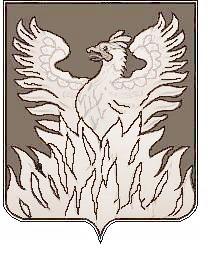 Администрациягородского поселения ВоскресенскВоскресенского муниципального районаМосковской областиРАСПОРЯЖЕНИЕот 28. 01.2016 №22-рО внесении дополнения в Перечень муниципальногоимущества, свободного от прав третьих лиц (за исключением имущественных правнекоммерческих организаций, не являющихся государственными и муниципальными учреждениями и некоммерческими организациями, учрежденными Российской Федерацией), которое может быть предоставлено социально ориентированным некоммерческим организациям во владение и (или) в пользование на долгосрочной основеРуководствуясь Правилами формирования, ведения и обязательного опубликования перечня муниципального имущества, свободного от прав третьих лиц (за исключением имущественных прав  некоммерческих организаций, не являющихся государственными и муниципальными учреждениями и некоммерческими организациями, учрежденными Российской Федерацией), которое может быть предоставлено социально ориентированным некоммерческим организациям во владение и (или) в пользование на долгосрочной основе, утвержденному решением Совета депутатов городского поселения Воскресенск от 26.06.2015 г. № 120/1:Внести в  Перечень муниципального имущества, свободного от прав третьих лиц (за исключением имущественных прав  некоммерческих организаций, не являющихся государственными и муниципальными учреждениями и некоммерческими организациями, учрежденными Российской Федерацией), которое может быть предоставлено социально ориентированным некоммерческим организациям во владение и (или) в пользование на долгосрочной основе, утвержденного распоряжением администрации городского поселения Воскресенск Воскресенского муниципального района Московской области от 10.08.2015 № 225-р, следующие нежилые помещения:Управлению       по    социальным       коммуникациям      и         организационным работам администрации городского поселения Воскресенск (Севастьянова О.В.)  опубликовать настоящее распоряжение  в Воскресенской районной газете «Наше слово», а также разместить на официальном сайте администрации городского поселения Воскресенск в сети Интернет в течение 14 календарных дней со дня его подписания.Контроль     за      исполнением    настоящего    распоряжения возложить на первого заместителя главы администрации городского поселения Воскресенск Кривоногова М.Г.Глава городского поселения Воскресенск                                                      А.В. Квардаков№ п/пАдрес, этажНумерация нежилого помещения согласно ТП от 13.05.2010 года Площадь помещения, кв.м1Г.Воскресенск, ул.Андреса, 1А, цокольный этаж№ 218,72Г.Воскресенск, ул.Андреса, 1А, цокольный этаж№ 38,63Г.Воскресенск, ул.Андреса, 1А, цокольный этаж№ 524,54Г.Воскресенск, ул.Андреса, 1А, цокольный этаж№ 624,15Г.Воскресенск, ул.Андреса, 1А, цокольный этаж№ 724,56Г.Воскресенск, ул.Андреса, 1А,  этаж 1№ 714,17Г.Воскресенск, ул.Андреса, 1А,этаж 1№ 1195,6